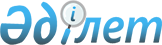 Қазақстан Республикасы Үкіметінің 2001 жылғы 31 қаңтардағы № 161 қаулысына өзгеріс енгізу туралы
					
			Күшін жойған
			
			
		
					Қазақстан Республикасы Үкіметінің 2011 жылғы 29 сәуірдегі N 469 Қаулысы. Күші жойылды - Қазақстан Республикасы Үкіметінің 2015 жылғы 10 қыркүйектегі № 765 қаулысымен

      Ескерту. Күші жойылды - ҚР Үкіметінің 10.09.2015 № 765 қаулысымен (алғашқы ресми жарияланған күнінен кейін күнтізбелік он күн өткен соң қолданысқа енгiзiледi).      Қазақстан Республикасының Үкіметі ҚАУЛЫ ЕТЕДІ:



      1. «Арнаулы мемлекеттік жәрдемақы тағайындаудың және төлеудің

ережесін бекіту туралы» Қазақстан Республикасы Үкіметінің 2001 жылғы

31 қаңтардағы № 161 қаулысына (Қазақстан Республикасының ПҮАЖ-ы,

2001 ж., № 4-5, 51-құжат) мынадай өзгеріс енгізілсін:



      көрсетілген қаулымен бекітілген Арнаулы мемлекеттік жәрдемақы тағайындаудың және төлеудің ережесінде:



      5-тармақтың 5) тармақшасының үшінші абзацындағы «бұрынғы КСР Одағының Ішкі істер және мемлекеттік қауіпсіздік органдарының» деген сөздер «бұрынғы КСР Одағының мемлекеттік қауіпсіздік органдарының және ішкі істер органдарының» деген сөздермен ауыстырылсын.



      2. Осы қаулы алғашқы ресми жарияланған күнінен бастап қолданысқа енгізіледі.      Қазақстан Республикасының

      Премьер-Министрі                           К. Мәсімов
					© 2012. Қазақстан Республикасы Әділет министрлігінің «Қазақстан Республикасының Заңнама және құқықтық ақпарат институты» ШЖҚ РМК
				